Урок 61. Роль покрытосеменных растений в природе и жизни человека. Цель урока. Предполагается, что к концу урока учащиеся будут: знать роль покрытосеменных в природе, значение покрытосеменных в жизни человека; уметь: называть особенности выращивания растений в открытом и закрытом грунте; владеть термином «гидропоника».Цель языком учащихся. К концу урока я буду знать о роли покрытосеменных в природе и жизни человека.Критерии достижения цели. Я буду успешен на уроке, если:Дам своими словами определение понятия: «гидропоника».Расскажу о значении покрытосеменных в природе и жизни человека.Опишу особенности выращивания растений в закрытом и в открытом грунте.Задачи личностного развития. Создать условия для формирования навыков целеполагания, самооценки, самообучения, рефлексии учащихся. Способствовать развитию навыков умения работать с текстом учебника и визуальной информацией, выделять главное, систематизировать и структурировать информацию. Содействовать формированию бережного отношения к растительному миру.Учебно-методическое обеспечение: гербарный материал «Кормовые растения», справочник лекарственных растений, мультимедийная установка, экран.Ход урокаОрганизационный этап.Проверка домашнего задания.Фронтальный опрос (по вопросам после § 45).- От чего зависят сроки посева семян?- Для чего нужны предпосевное рыхление почвы и полив?- От чего зависит глубина заделки семян?- Какие семена заделываются глубже: с надземным или подземным прорастанием? Почему?- Почему необходимо вносить в почву удобрения? Какие условия необходимо соблюдать при хранении семян, плодов, корнеплодов, клубней и почему?Ориентировочно-мотивационный этап.Актуализация знаний и мотивация на учебную деятельность учащихся.- Белая корзинка,Золотое донце.В ней лежит росинкаИ сверкает солнце.(Ромашка)- Белым шариком пушистымЯ красуюсь в поле чистом.Дунул легкий ветерок-И остался стебелек(Одуванчик)- Что объединяет эти растения? К какой группе растений они относятся? (Цветковые или Покрытосеменные).- Что объединяет эти слова: бумага, топливо, кислород, пища? (Все это дают нам растения).Целеполагание учащихся.-Предположите, какая будет тема сегодняшнего урока. (Учащиеся выдвигают предположения, учитель их принимает. Корректирует и выводит слайд с темой урока.- Сформулируйте, пожалуйста, цель урока. (Учащиеся обсуждают в парах, озвучивают свои версии, учитель выводит слайд с целью урока)- Давайте вместе сформулируем критерии достижения цели. (Учащиеся озвучивают свои версии критериев, учитель их корректирует, выводит слайд, на котором находится цель и критерии достижения цели.)Операционно-познавательный этапРабота с текстом учебника.Учитель предлагает самостоятельно, используя учебник (с. 224), изучить вопрос о роли покрытосеменных растений в природе, оформляя краткий конспект в рабочей тетради. После выполнения выше указанной работы, проводится обсуждение по данному вопросу.Далее учитель заостряет внимание учащихся на экран, на котором иллюстрируются сведения о роли покрытосеменных в природе.Демонстрация видеоролика о значении покрытосеменных в жизни человека.По ходу просмотра видеоролика (Природа и человек. Значение растений в жизни человека / yoytube.com>watch?v=vRFyzQNIK68), учащиеся должны оформить в рабочих тетрадях краткие записи по данному вопросу с последующим его обсуждением.Демонстрация наглядного материала с просмотром презентации.Используя гербарный материал, учащимся демонстрируется внешний вид некоторых кормовых культур, которые используются человеком на корм скоту. Демонстрируется слайды презентации о значении покрытосеменных растений в жизни человека с совместным обсуждением и закреплением данной информации.- Из каких круп изготавливают кашу? Задание: найди соответствие:1 - Пшеница, 2 - Просо, 3 – Овес, 4 – Гречиха, 5 – Ячмень.А - Перловая каша, Б - Манная каша, В - Пшенная каша, Г – Овсяная каша (геркулес), Д – Гречневая каша.Демонстрация на слайде правильного ответа:1-Б, 2 В, 3-Г, 4-Д, 5-А.Учащиеся закрепляют информацию по данному вопросу, просматривая слайды презентации.Учитель демонстрирует муляжи плодов культурных растений, которые человек использует в пищу, демонстрирует справочник лекарственных растений, указывает на использование человеком некоторых лекарственных растений.Учитель обращает внимание на комнатные растения, которые находятся в кабинете, отмечая их декоративное значение; упоминает и о значении технических культур.- Вспомните стихи или рассказы о природе. Многих писателей и поэтов растения вдохновляли, пробуждали их творческое мышление.- Из чего изготовлена мебель в нашем кабинете? (Растения являются строительным материалом, из древесины изготавливают мебель).- Кроме того, из древесины изготавливают бумагу, растения являются источником кислорода, топлива.- Однако, мы должны помнить и о том, что некоторые растения приносят вред: являются ядовитыми и сорняками (приведите примеры таких растений).ФИЗКУЛЬТМИНУТКАВстаньте возле парт. Закройте глаза. Вы - в лесу. Отгремела гроза. Прошел дождь, блестит мокрая листва на березах. На траве - серебристые капли. Как хорошо пахнет в лесу. Как легко дышится. Вот ландыши. Вдохните их чудный запах. Вдыхайте медленно, ровно, глубоко. Присаживайтесь.Обсуждение проблемного вопроса и заполнение таблицы: Человек выращивает разные виды растений. Почему рассаду огурцов или помидор высаживают в теплицы или парники? (Все зависит от климатических условий. Это теплолюбивые растения).Учащиеся самостоятельно заполняют таблицу в тетради, работая с учебником (с. 225):Обсуждение выполненной работы.Просмотр видеоролика (Voovo.ru >video/Гидропоника своими руками) с последующим его обсуждением.V. Закрепление знаний.- Продолжи предложения:1. «Если бы исчезли все покрытосеменные растения на Земле…».2. «Если бы я был цветковым растением, то я обратился бы к человеку с такими словами…».VI. Подведение итогов.Самооценка и обратная связь. Учитель возвращается к цели урока и критериям ее достижения. Учащиеся дают учителю обратную связь о достижении цели.VII. Информация о домашнем задании § 46 (с. 224-226)Творческое задание (на выбор): составить два «тонких» и два «толстых» вопроса по изученной части параграфа. «Тонкий» вопрос требует простого односложного ответа, например: «Как…?», «Где…?», «Что…? и т. д. «Толстый» вопрос требует подробного и развернутого ответа, например: «Почему…?», «В чем причина…?», «Как вы считаете…?»VIII.Рефлексия. Прием «Синквейн»Составь синквейн «Покрытосеменные растения»(2 прилагательных, 3 глагола, фраза, существительное).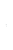 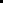 ЛИТЕРАТУРААнискевич, С. С. Книжный сад: Кн. для внеклас. чтения во 2-м кл.- Мн.: Нар. асвета, 1995.-192 с.: ил..Биология: учеб. пособие для 7-го кл. учреждений общ.сред. образования с рус. яз. обучения.  / Н.Д Лисов. – Минск: Народная асвета, 2017. – 230 с. : ил.Кашлев, С. С. Интерактивные методы развития экологической культуры учащихся: пособие для педагогов /С. С Кашлев - Минск: Зорны верасень, 2007. – 148 с. - (Педагогика, обращенная в завтра). Способы выращивания растенийОсобенности выращиванияПримеры растенийВ закрытом грунтеМожет производиться круглогодичноТоматы, огурцы, перец и др.В открытом грунтеЗависит от сезона годаМорковь, свекла, фасоль и др.ГидропоникаВыращивание растений без почвы, на искусственных питательных средахСалат, мята, шалфей и др.